Referee ReportThis referee report is provided to support an application for scholarship and/or employment offered by the Department of Education. Where available, the candidate should provide referees who can comment on their professional work, preferably at a supervisory level. The candidate should advise their referees if they are invited to interview and ensure that the referee is available for telephone contact. Candidate DetailsReferee DetailsReferee ReportPlease comment on the candidate's: suitability for employment as a school psychologist and communication and interpersonal skills, and capacity to work as a part of a team.Please provide any further comments below.To your knowledge is there any aspect of the candidate’s behaviour, actions or activities that would make them unsuitable for working with children?☐  I certify that the information I have provided on this form is true and accurate to the best of my knowledge.Candidate TitleCandidate First NameCandidate Last NameReferee Title Referee First NameReferee Last NamePosition OrganisationWhat is your relationship with the candidate? How long have you known the candidate?Daytime TelephoneMobile TelephoneEmail AddressReferee’s signature Date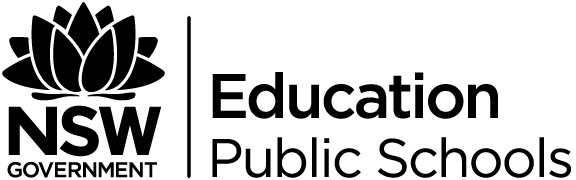 